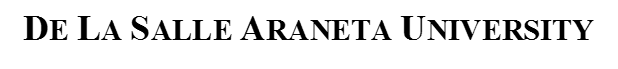 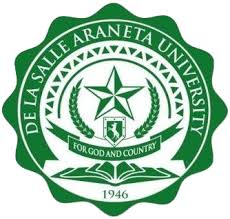 SENIOR HIGH SCHOOLCourse Code:Course Code:PRACRES202PRACRES202PRACRES202Professor:Professor:Professor:Course Title:Course Title:Practical Research 2Practical Research 2Practical Research 2Email:Email:Email:No of Units:No of Units:333Consultation Hours:Consultation Hours:Consultation Hours:Prerequisite/s:Prerequisite/s:Statistics and ProbabilityStatistics and ProbabilityStatistics and ProbabilityClass Schedule and Room:Class Schedule and Room:Class Schedule and Room:Prerequisite to:Prerequisite to:Section:Section:Section:COURSE DESCRIPTIONCOURSE DESCRIPTIONCOURSE DESCRIPTIONCOURSE DESCRIPTIONCOURSE DESCRIPTIONCOURSE DESCRIPTIONCOURSE DESCRIPTIONCOURSE DESCRIPTIONCOURSE DESCRIPTIONCOURSE DESCRIPTIONThe course aims to develop critical thinking and problem-solving skills of Grade 12 students through the conduct quantitative research relative to their interests and senior high school track and strand.The course aims to develop critical thinking and problem-solving skills of Grade 12 students through the conduct quantitative research relative to their interests and senior high school track and strand.The course aims to develop critical thinking and problem-solving skills of Grade 12 students through the conduct quantitative research relative to their interests and senior high school track and strand.The course aims to develop critical thinking and problem-solving skills of Grade 12 students through the conduct quantitative research relative to their interests and senior high school track and strand.The course aims to develop critical thinking and problem-solving skills of Grade 12 students through the conduct quantitative research relative to their interests and senior high school track and strand.The course aims to develop critical thinking and problem-solving skills of Grade 12 students through the conduct quantitative research relative to their interests and senior high school track and strand.The course aims to develop critical thinking and problem-solving skills of Grade 12 students through the conduct quantitative research relative to their interests and senior high school track and strand.The course aims to develop critical thinking and problem-solving skills of Grade 12 students through the conduct quantitative research relative to their interests and senior high school track and strand.The course aims to develop critical thinking and problem-solving skills of Grade 12 students through the conduct quantitative research relative to their interests and senior high school track and strand.The course aims to develop critical thinking and problem-solving skills of Grade 12 students through the conduct quantitative research relative to their interests and senior high school track and strand.DESIRED LEARNING OUTCOMESDESIRED LEARNING OUTCOMESDESIRED LEARNING OUTCOMESDESIRED LEARNING OUTCOMESDESIRED LEARNING OUTCOMESDESIRED LEARNING OUTCOMESDESIRED LEARNING OUTCOMESDESIRED LEARNING OUTCOMESDESIRED LEARNING OUTCOMESDESIRED LEARNING OUTCOMESOn the completion of this course, the student is expected to:Conduct a quantitative research by undertaking a rigorous process that involves:Deciding on a suitable quantitative research in different areas of interest and in the process, formulate clearly the statement of research problem;Selecting, citing, and synthesizing related literature and use sources according to ethical standards;Describing adequately quantitative research designs, sample, instrument used, intervention (if applicable), data collection, and data analysis procedures;Gathering and analyzing data with intellectual honesty, using suitable techniques; andForming logical conclusions, make recommendations based on these conclusions, and write and present clear reportDevelop appreciation towards the conduct of research in across a wide spectrum of professional fields.Gain an in-depth understanding of the need for intellectual honesty, academic rigor, and collaboration through the exercise of research.On the completion of this course, the student is expected to:Conduct a quantitative research by undertaking a rigorous process that involves:Deciding on a suitable quantitative research in different areas of interest and in the process, formulate clearly the statement of research problem;Selecting, citing, and synthesizing related literature and use sources according to ethical standards;Describing adequately quantitative research designs, sample, instrument used, intervention (if applicable), data collection, and data analysis procedures;Gathering and analyzing data with intellectual honesty, using suitable techniques; andForming logical conclusions, make recommendations based on these conclusions, and write and present clear reportDevelop appreciation towards the conduct of research in across a wide spectrum of professional fields.Gain an in-depth understanding of the need for intellectual honesty, academic rigor, and collaboration through the exercise of research.On the completion of this course, the student is expected to:Conduct a quantitative research by undertaking a rigorous process that involves:Deciding on a suitable quantitative research in different areas of interest and in the process, formulate clearly the statement of research problem;Selecting, citing, and synthesizing related literature and use sources according to ethical standards;Describing adequately quantitative research designs, sample, instrument used, intervention (if applicable), data collection, and data analysis procedures;Gathering and analyzing data with intellectual honesty, using suitable techniques; andForming logical conclusions, make recommendations based on these conclusions, and write and present clear reportDevelop appreciation towards the conduct of research in across a wide spectrum of professional fields.Gain an in-depth understanding of the need for intellectual honesty, academic rigor, and collaboration through the exercise of research.On the completion of this course, the student is expected to:Conduct a quantitative research by undertaking a rigorous process that involves:Deciding on a suitable quantitative research in different areas of interest and in the process, formulate clearly the statement of research problem;Selecting, citing, and synthesizing related literature and use sources according to ethical standards;Describing adequately quantitative research designs, sample, instrument used, intervention (if applicable), data collection, and data analysis procedures;Gathering and analyzing data with intellectual honesty, using suitable techniques; andForming logical conclusions, make recommendations based on these conclusions, and write and present clear reportDevelop appreciation towards the conduct of research in across a wide spectrum of professional fields.Gain an in-depth understanding of the need for intellectual honesty, academic rigor, and collaboration through the exercise of research.On the completion of this course, the student is expected to:Conduct a quantitative research by undertaking a rigorous process that involves:Deciding on a suitable quantitative research in different areas of interest and in the process, formulate clearly the statement of research problem;Selecting, citing, and synthesizing related literature and use sources according to ethical standards;Describing adequately quantitative research designs, sample, instrument used, intervention (if applicable), data collection, and data analysis procedures;Gathering and analyzing data with intellectual honesty, using suitable techniques; andForming logical conclusions, make recommendations based on these conclusions, and write and present clear reportDevelop appreciation towards the conduct of research in across a wide spectrum of professional fields.Gain an in-depth understanding of the need for intellectual honesty, academic rigor, and collaboration through the exercise of research.On the completion of this course, the student is expected to:Conduct a quantitative research by undertaking a rigorous process that involves:Deciding on a suitable quantitative research in different areas of interest and in the process, formulate clearly the statement of research problem;Selecting, citing, and synthesizing related literature and use sources according to ethical standards;Describing adequately quantitative research designs, sample, instrument used, intervention (if applicable), data collection, and data analysis procedures;Gathering and analyzing data with intellectual honesty, using suitable techniques; andForming logical conclusions, make recommendations based on these conclusions, and write and present clear reportDevelop appreciation towards the conduct of research in across a wide spectrum of professional fields.Gain an in-depth understanding of the need for intellectual honesty, academic rigor, and collaboration through the exercise of research.On the completion of this course, the student is expected to:Conduct a quantitative research by undertaking a rigorous process that involves:Deciding on a suitable quantitative research in different areas of interest and in the process, formulate clearly the statement of research problem;Selecting, citing, and synthesizing related literature and use sources according to ethical standards;Describing adequately quantitative research designs, sample, instrument used, intervention (if applicable), data collection, and data analysis procedures;Gathering and analyzing data with intellectual honesty, using suitable techniques; andForming logical conclusions, make recommendations based on these conclusions, and write and present clear reportDevelop appreciation towards the conduct of research in across a wide spectrum of professional fields.Gain an in-depth understanding of the need for intellectual honesty, academic rigor, and collaboration through the exercise of research.On the completion of this course, the student is expected to:Conduct a quantitative research by undertaking a rigorous process that involves:Deciding on a suitable quantitative research in different areas of interest and in the process, formulate clearly the statement of research problem;Selecting, citing, and synthesizing related literature and use sources according to ethical standards;Describing adequately quantitative research designs, sample, instrument used, intervention (if applicable), data collection, and data analysis procedures;Gathering and analyzing data with intellectual honesty, using suitable techniques; andForming logical conclusions, make recommendations based on these conclusions, and write and present clear reportDevelop appreciation towards the conduct of research in across a wide spectrum of professional fields.Gain an in-depth understanding of the need for intellectual honesty, academic rigor, and collaboration through the exercise of research.On the completion of this course, the student is expected to:Conduct a quantitative research by undertaking a rigorous process that involves:Deciding on a suitable quantitative research in different areas of interest and in the process, formulate clearly the statement of research problem;Selecting, citing, and synthesizing related literature and use sources according to ethical standards;Describing adequately quantitative research designs, sample, instrument used, intervention (if applicable), data collection, and data analysis procedures;Gathering and analyzing data with intellectual honesty, using suitable techniques; andForming logical conclusions, make recommendations based on these conclusions, and write and present clear reportDevelop appreciation towards the conduct of research in across a wide spectrum of professional fields.Gain an in-depth understanding of the need for intellectual honesty, academic rigor, and collaboration through the exercise of research.On the completion of this course, the student is expected to:Conduct a quantitative research by undertaking a rigorous process that involves:Deciding on a suitable quantitative research in different areas of interest and in the process, formulate clearly the statement of research problem;Selecting, citing, and synthesizing related literature and use sources according to ethical standards;Describing adequately quantitative research designs, sample, instrument used, intervention (if applicable), data collection, and data analysis procedures;Gathering and analyzing data with intellectual honesty, using suitable techniques; andForming logical conclusions, make recommendations based on these conclusions, and write and present clear reportDevelop appreciation towards the conduct of research in across a wide spectrum of professional fields.Gain an in-depth understanding of the need for intellectual honesty, academic rigor, and collaboration through the exercise of research.LASALLIAN HONORS CODELASALLIAN HONORS CODELASALLIAN HONORS CODELASALLIAN HONORS CODELASALLIAN HONORS CODELASALLIAN HONORS CODELASALLIAN HONORS CODELASALLIAN HONORS CODELASALLIAN HONORS CODELASALLIAN HONORS CODEGODLINESSA Lasallian is created in the image and likeness of God;As such, strives to “be perfect as the heavenly Father is perfect.”GOODNESSA Lasallian is a good person, characterized by integrity, faith, and service.GREATNESSA Lasallian is self-governed, resourceful, excellent, accountable, and talented.GODLINESSA Lasallian is created in the image and likeness of God;As such, strives to “be perfect as the heavenly Father is perfect.”GOODNESSA Lasallian is a good person, characterized by integrity, faith, and service.GREATNESSA Lasallian is self-governed, resourceful, excellent, accountable, and talented.GODLINESSA Lasallian is created in the image and likeness of God;As such, strives to “be perfect as the heavenly Father is perfect.”GOODNESSA Lasallian is a good person, characterized by integrity, faith, and service.GREATNESSA Lasallian is self-governed, resourceful, excellent, accountable, and talented.GODLINESSA Lasallian is created in the image and likeness of God;As such, strives to “be perfect as the heavenly Father is perfect.”GOODNESSA Lasallian is a good person, characterized by integrity, faith, and service.GREATNESSA Lasallian is self-governed, resourceful, excellent, accountable, and talented.GODLINESSA Lasallian is created in the image and likeness of God;As such, strives to “be perfect as the heavenly Father is perfect.”GOODNESSA Lasallian is a good person, characterized by integrity, faith, and service.GREATNESSA Lasallian is self-governed, resourceful, excellent, accountable, and talented.GODLINESSA Lasallian is created in the image and likeness of God;As such, strives to “be perfect as the heavenly Father is perfect.”GOODNESSA Lasallian is a good person, characterized by integrity, faith, and service.GREATNESSA Lasallian is self-governed, resourceful, excellent, accountable, and talented.GODLINESSA Lasallian is created in the image and likeness of God;As such, strives to “be perfect as the heavenly Father is perfect.”GOODNESSA Lasallian is a good person, characterized by integrity, faith, and service.GREATNESSA Lasallian is self-governed, resourceful, excellent, accountable, and talented.GODLINESSA Lasallian is created in the image and likeness of God;As such, strives to “be perfect as the heavenly Father is perfect.”GOODNESSA Lasallian is a good person, characterized by integrity, faith, and service.GREATNESSA Lasallian is self-governed, resourceful, excellent, accountable, and talented.GODLINESSA Lasallian is created in the image and likeness of God;As such, strives to “be perfect as the heavenly Father is perfect.”GOODNESSA Lasallian is a good person, characterized by integrity, faith, and service.GREATNESSA Lasallian is self-governed, resourceful, excellent, accountable, and talented.GODLINESSA Lasallian is created in the image and likeness of God;As such, strives to “be perfect as the heavenly Father is perfect.”GOODNESSA Lasallian is a good person, characterized by integrity, faith, and service.GREATNESSA Lasallian is self-governed, resourceful, excellent, accountable, and talented.GRADING SYSTEMGRADING SYSTEMGRADING SYSTEMGRADING SYSTEMGRADING SYSTEMGRADING SYSTEMGRADING SYSTEMGRADING SYSTEMGRADING SYSTEMGRADING SYSTEMDescriptor:Descriptor:Descriptor:Written WorkWritten WorkWritten Work25%OOO90 - 100%Performance TasksPerformance TasksPerformance Tasks45%VSVSVS85 - 89%Final Paper PresentationFinal Paper PresentationFinal Paper Presentation30%SSS80 - 84%FSFSFS75 - 79%TOTALTOTALTOTAL100%Did Not Meet Expectations:Did Not Meet Expectations:Did Not Meet Expectations:74% and belowPassing Score: 75%Passing Score: 75%Passing Score: 75%REFERENCESREFERENCESREFERENCESREFERENCESREFERENCESREFERENCESREFERENCESREFERENCESREFERENCESREFERENCESFINAL OUTPUTFINAL OUTPUTFINAL OUTPUTFINAL OUTPUTFINAL OUTPUTFINAL OUTPUTFINAL OUTPUTFINAL OUTPUTFINAL OUTPUTFINAL OUTPUTAll submitted research papers will be presented in a research conference for senior high school students by the end of the term. The conference guidelines shall include, but will not be limited to the following:The research congress is a competition open to all teams of DLSAU SHS students whose members are all officially enrolled in any of the two Practical Research courses for SHS during the first term of AY 2017-2018.All papers submitted for participation in the research congress must have undergone and passed panel defense and approved after revisions by the research adviser.There shall be two categories of presentation: oral and poster presentation.The qualified research papers shall undergo screening by a Research Committee whose composition will be determined by the College of Arts, Science, and Technology – Senior High School to determine under which category the paper will be presented.A separate panel of judges will judge the papers in both categories during the research congress to determine recipients of awards.The research paper submitted for judging during the conference must strictly follow the format designed by the university and must include the following parts: Abstract (not more than 300 words)IntroductionMethodologyResults and DiscussionConclusionsAcknowledgmentsReferencesThe analytic rubric that follows will be used to assess the final research paper submitted by the students.All papers which manage to get a total score of at least 80 points shall qualify for oral presentation. All other papers will be presented through poster presentation.All submitted research papers will be presented in a research conference for senior high school students by the end of the term. The conference guidelines shall include, but will not be limited to the following:The research congress is a competition open to all teams of DLSAU SHS students whose members are all officially enrolled in any of the two Practical Research courses for SHS during the first term of AY 2017-2018.All papers submitted for participation in the research congress must have undergone and passed panel defense and approved after revisions by the research adviser.There shall be two categories of presentation: oral and poster presentation.The qualified research papers shall undergo screening by a Research Committee whose composition will be determined by the College of Arts, Science, and Technology – Senior High School to determine under which category the paper will be presented.A separate panel of judges will judge the papers in both categories during the research congress to determine recipients of awards.The research paper submitted for judging during the conference must strictly follow the format designed by the university and must include the following parts: Abstract (not more than 300 words)IntroductionMethodologyResults and DiscussionConclusionsAcknowledgmentsReferencesThe analytic rubric that follows will be used to assess the final research paper submitted by the students.All papers which manage to get a total score of at least 80 points shall qualify for oral presentation. All other papers will be presented through poster presentation.All submitted research papers will be presented in a research conference for senior high school students by the end of the term. The conference guidelines shall include, but will not be limited to the following:The research congress is a competition open to all teams of DLSAU SHS students whose members are all officially enrolled in any of the two Practical Research courses for SHS during the first term of AY 2017-2018.All papers submitted for participation in the research congress must have undergone and passed panel defense and approved after revisions by the research adviser.There shall be two categories of presentation: oral and poster presentation.The qualified research papers shall undergo screening by a Research Committee whose composition will be determined by the College of Arts, Science, and Technology – Senior High School to determine under which category the paper will be presented.A separate panel of judges will judge the papers in both categories during the research congress to determine recipients of awards.The research paper submitted for judging during the conference must strictly follow the format designed by the university and must include the following parts: Abstract (not more than 300 words)IntroductionMethodologyResults and DiscussionConclusionsAcknowledgmentsReferencesThe analytic rubric that follows will be used to assess the final research paper submitted by the students.All papers which manage to get a total score of at least 80 points shall qualify for oral presentation. All other papers will be presented through poster presentation.All submitted research papers will be presented in a research conference for senior high school students by the end of the term. The conference guidelines shall include, but will not be limited to the following:The research congress is a competition open to all teams of DLSAU SHS students whose members are all officially enrolled in any of the two Practical Research courses for SHS during the first term of AY 2017-2018.All papers submitted for participation in the research congress must have undergone and passed panel defense and approved after revisions by the research adviser.There shall be two categories of presentation: oral and poster presentation.The qualified research papers shall undergo screening by a Research Committee whose composition will be determined by the College of Arts, Science, and Technology – Senior High School to determine under which category the paper will be presented.A separate panel of judges will judge the papers in both categories during the research congress to determine recipients of awards.The research paper submitted for judging during the conference must strictly follow the format designed by the university and must include the following parts: Abstract (not more than 300 words)IntroductionMethodologyResults and DiscussionConclusionsAcknowledgmentsReferencesThe analytic rubric that follows will be used to assess the final research paper submitted by the students.All papers which manage to get a total score of at least 80 points shall qualify for oral presentation. All other papers will be presented through poster presentation.All submitted research papers will be presented in a research conference for senior high school students by the end of the term. The conference guidelines shall include, but will not be limited to the following:The research congress is a competition open to all teams of DLSAU SHS students whose members are all officially enrolled in any of the two Practical Research courses for SHS during the first term of AY 2017-2018.All papers submitted for participation in the research congress must have undergone and passed panel defense and approved after revisions by the research adviser.There shall be two categories of presentation: oral and poster presentation.The qualified research papers shall undergo screening by a Research Committee whose composition will be determined by the College of Arts, Science, and Technology – Senior High School to determine under which category the paper will be presented.A separate panel of judges will judge the papers in both categories during the research congress to determine recipients of awards.The research paper submitted for judging during the conference must strictly follow the format designed by the university and must include the following parts: Abstract (not more than 300 words)IntroductionMethodologyResults and DiscussionConclusionsAcknowledgmentsReferencesThe analytic rubric that follows will be used to assess the final research paper submitted by the students.All papers which manage to get a total score of at least 80 points shall qualify for oral presentation. All other papers will be presented through poster presentation.All submitted research papers will be presented in a research conference for senior high school students by the end of the term. The conference guidelines shall include, but will not be limited to the following:The research congress is a competition open to all teams of DLSAU SHS students whose members are all officially enrolled in any of the two Practical Research courses for SHS during the first term of AY 2017-2018.All papers submitted for participation in the research congress must have undergone and passed panel defense and approved after revisions by the research adviser.There shall be two categories of presentation: oral and poster presentation.The qualified research papers shall undergo screening by a Research Committee whose composition will be determined by the College of Arts, Science, and Technology – Senior High School to determine under which category the paper will be presented.A separate panel of judges will judge the papers in both categories during the research congress to determine recipients of awards.The research paper submitted for judging during the conference must strictly follow the format designed by the university and must include the following parts: Abstract (not more than 300 words)IntroductionMethodologyResults and DiscussionConclusionsAcknowledgmentsReferencesThe analytic rubric that follows will be used to assess the final research paper submitted by the students.All papers which manage to get a total score of at least 80 points shall qualify for oral presentation. All other papers will be presented through poster presentation.All submitted research papers will be presented in a research conference for senior high school students by the end of the term. The conference guidelines shall include, but will not be limited to the following:The research congress is a competition open to all teams of DLSAU SHS students whose members are all officially enrolled in any of the two Practical Research courses for SHS during the first term of AY 2017-2018.All papers submitted for participation in the research congress must have undergone and passed panel defense and approved after revisions by the research adviser.There shall be two categories of presentation: oral and poster presentation.The qualified research papers shall undergo screening by a Research Committee whose composition will be determined by the College of Arts, Science, and Technology – Senior High School to determine under which category the paper will be presented.A separate panel of judges will judge the papers in both categories during the research congress to determine recipients of awards.The research paper submitted for judging during the conference must strictly follow the format designed by the university and must include the following parts: Abstract (not more than 300 words)IntroductionMethodologyResults and DiscussionConclusionsAcknowledgmentsReferencesThe analytic rubric that follows will be used to assess the final research paper submitted by the students.All papers which manage to get a total score of at least 80 points shall qualify for oral presentation. All other papers will be presented through poster presentation.All submitted research papers will be presented in a research conference for senior high school students by the end of the term. The conference guidelines shall include, but will not be limited to the following:The research congress is a competition open to all teams of DLSAU SHS students whose members are all officially enrolled in any of the two Practical Research courses for SHS during the first term of AY 2017-2018.All papers submitted for participation in the research congress must have undergone and passed panel defense and approved after revisions by the research adviser.There shall be two categories of presentation: oral and poster presentation.The qualified research papers shall undergo screening by a Research Committee whose composition will be determined by the College of Arts, Science, and Technology – Senior High School to determine under which category the paper will be presented.A separate panel of judges will judge the papers in both categories during the research congress to determine recipients of awards.The research paper submitted for judging during the conference must strictly follow the format designed by the university and must include the following parts: Abstract (not more than 300 words)IntroductionMethodologyResults and DiscussionConclusionsAcknowledgmentsReferencesThe analytic rubric that follows will be used to assess the final research paper submitted by the students.All papers which manage to get a total score of at least 80 points shall qualify for oral presentation. All other papers will be presented through poster presentation.All submitted research papers will be presented in a research conference for senior high school students by the end of the term. The conference guidelines shall include, but will not be limited to the following:The research congress is a competition open to all teams of DLSAU SHS students whose members are all officially enrolled in any of the two Practical Research courses for SHS during the first term of AY 2017-2018.All papers submitted for participation in the research congress must have undergone and passed panel defense and approved after revisions by the research adviser.There shall be two categories of presentation: oral and poster presentation.The qualified research papers shall undergo screening by a Research Committee whose composition will be determined by the College of Arts, Science, and Technology – Senior High School to determine under which category the paper will be presented.A separate panel of judges will judge the papers in both categories during the research congress to determine recipients of awards.The research paper submitted for judging during the conference must strictly follow the format designed by the university and must include the following parts: Abstract (not more than 300 words)IntroductionMethodologyResults and DiscussionConclusionsAcknowledgmentsReferencesThe analytic rubric that follows will be used to assess the final research paper submitted by the students.All papers which manage to get a total score of at least 80 points shall qualify for oral presentation. All other papers will be presented through poster presentation.All submitted research papers will be presented in a research conference for senior high school students by the end of the term. The conference guidelines shall include, but will not be limited to the following:The research congress is a competition open to all teams of DLSAU SHS students whose members are all officially enrolled in any of the two Practical Research courses for SHS during the first term of AY 2017-2018.All papers submitted for participation in the research congress must have undergone and passed panel defense and approved after revisions by the research adviser.There shall be two categories of presentation: oral and poster presentation.The qualified research papers shall undergo screening by a Research Committee whose composition will be determined by the College of Arts, Science, and Technology – Senior High School to determine under which category the paper will be presented.A separate panel of judges will judge the papers in both categories during the research congress to determine recipients of awards.The research paper submitted for judging during the conference must strictly follow the format designed by the university and must include the following parts: Abstract (not more than 300 words)IntroductionMethodologyResults and DiscussionConclusionsAcknowledgmentsReferencesThe analytic rubric that follows will be used to assess the final research paper submitted by the students.All papers which manage to get a total score of at least 80 points shall qualify for oral presentation. All other papers will be presented through poster presentation.LEARNING PLANLEARNING PLANLEARNING PLANLEARNING PLANLEARNING PLANLEARNING PLANLEARNING PLANLEARNING PLANLEARNING PLANLEARNING PLANWeekWeekLearning OutcomeLearning OutcomeLearning OutcomeCourse Topics (Content Unit)Course Topics (Content Unit)Teaching-Learning ActivitiesTeaching-Learning ActivitiesTeaching-Learning Activities11describes characteristics, strengths, weaknesses, and kinds of quantitative researchillustrates the importance of quantitative research across fieldsdifferentiates kinds of variables and their usesdescribes characteristics, strengths, weaknesses, and kinds of quantitative researchillustrates the importance of quantitative research across fieldsdifferentiates kinds of variables and their usesdescribes characteristics, strengths, weaknesses, and kinds of quantitative researchillustrates the importance of quantitative research across fieldsdifferentiates kinds of variables and their usesThe Nature of Inquiry and ResearchThe Nature of Inquiry and ResearchCollaborative In-class ActivitiesSummative Assessment (Quiz)Collaborative In-class ActivitiesSummative Assessment (Quiz)Collaborative In-class ActivitiesSummative Assessment (Quiz)2 – 32 – 3designs a research useful in daily lifewrites a research titledescribes background of researchstates research questionsindicates scope and delimitation of studycites benefits and beneficiaries of studypresents written statement of the problemdesigns a research useful in daily lifewrites a research titledescribes background of researchstates research questionsindicates scope and delimitation of studycites benefits and beneficiaries of studypresents written statement of the problemdesigns a research useful in daily lifewrites a research titledescribes background of researchstates research questionsindicates scope and delimitation of studycites benefits and beneficiaries of studypresents written statement of the problemIdentifying the Inquiry and Stating the ProblemIdentifying the Inquiry and Stating the ProblemCollaborative In-class ActivitiesResearch Problem PresentationOral Presentation of Chapter 1: Introduction (Background of the Study, Research Question(s), Scope and Delimitation)Collaborative In-class ActivitiesResearch Problem PresentationOral Presentation of Chapter 1: Introduction (Background of the Study, Research Question(s), Scope and Delimitation)Collaborative In-class ActivitiesResearch Problem PresentationOral Presentation of Chapter 1: Introduction (Background of the Study, Research Question(s), Scope and Delimitation)4 – 54 – 5selects relevant literaturecites related literature using standard style (APA, MLA or Chicago Manual of Style)synthesizes information from relevant literaturewrites coherent review of literaturefollows ethical standards in writing related literatureillustrates and explain conceptual frameworkdefines terms used in studylists research hypotheses (if appropriate)presents written review of related literature and conceptual frameworkselects relevant literaturecites related literature using standard style (APA, MLA or Chicago Manual of Style)synthesizes information from relevant literaturewrites coherent review of literaturefollows ethical standards in writing related literatureillustrates and explain conceptual frameworkdefines terms used in studylists research hypotheses (if appropriate)presents written review of related literature and conceptual frameworkselects relevant literaturecites related literature using standard style (APA, MLA or Chicago Manual of Style)synthesizes information from relevant literaturewrites coherent review of literaturefollows ethical standards in writing related literatureillustrates and explain conceptual frameworkdefines terms used in studylists research hypotheses (if appropriate)presents written review of related literature and conceptual frameworkLearning from Others and Reviewing the LiteratureLearning from Others and Reviewing the LiteraturePractice TasksCollaborative In-class ActivitiesSummative Test (Quiz)Library WorkOral Presentation of Chapter 2: Review of the Literature and Conceptual Framework (also includes Research Hypotheses (if applicable))Practice TasksCollaborative In-class ActivitiesSummative Test (Quiz)Library WorkOral Presentation of Chapter 2: Review of the Literature and Conceptual Framework (also includes Research Hypotheses (if applicable))Practice TasksCollaborative In-class ActivitiesSummative Test (Quiz)Library WorkOral Presentation of Chapter 2: Review of the Literature and Conceptual Framework (also includes Research Hypotheses (if applicable))66chooses appropriate quantitative research designdescribes sampling procedure and the sampleconstructs an instrument and establishes its validity and reliabilitydescribes intervention (if applicable)chooses appropriate quantitative research designdescribes sampling procedure and the sampleconstructs an instrument and establishes its validity and reliabilitydescribes intervention (if applicable)chooses appropriate quantitative research designdescribes sampling procedure and the sampleconstructs an instrument and establishes its validity and reliabilitydescribes intervention (if applicable)Understanding Data and Ways to Systematically CollectDataUnderstanding Data and Ways to Systematically CollectDataPractice TasksCollaborative In-class ActivitiesPractice TasksCollaborative In-class ActivitiesPractice TasksCollaborative In-class Activities77MIDTERM EXAMINATIONMIDTERM EXAMINATIONMIDTERM EXAMINATIONMIDTERM EXAMINATIONMIDTERM EXAMINATIONMIDTERM EXAMINATIONMIDTERM EXAMINATIONMIDTERM EXAMINATION88plans data collection procedureplans data analysis using statistics and hypothesis testing (if appropriate)presents written research methodologyplans data collection procedureplans data analysis using statistics and hypothesis testing (if appropriate)presents written research methodologyplans data collection procedureplans data analysis using statistics and hypothesis testing (if appropriate)presents written research methodologyUnderstanding Data and Ways to Systematically CollectDataUnderstanding Data and Ways to Systematically CollectDataPractice TasksCollaborative In-class ActivitiesOral Presentation of Chapter 3: Methodology (Research Design, Sample, Instruments, Intervention (for experimental research), Data Collection Procedure, Data Analysis Plan)Instrument ValidationPractice TasksCollaborative In-class ActivitiesOral Presentation of Chapter 3: Methodology (Research Design, Sample, Instruments, Intervention (for experimental research), Data Collection Procedure, Data Analysis Plan)Instrument ValidationPractice TasksCollaborative In-class ActivitiesOral Presentation of Chapter 3: Methodology (Research Design, Sample, Instruments, Intervention (for experimental research), Data Collection Procedure, Data Analysis Plan)Instrument Validation9 – 119 – 11collects data using appropriate instrumentspresents and interprets data in tabular and graphical formsuses statistical techniques to analyze data - study of differences and relationships limited for bivariate analysiscollects data using appropriate instrumentspresents and interprets data in tabular and graphical formsuses statistical techniques to analyze data - study of differences and relationships limited for bivariate analysiscollects data using appropriate instrumentspresents and interprets data in tabular and graphical formsuses statistical techniques to analyze data - study of differences and relationships limited for bivariate analysisReporting and Sharing FindingsReporting and Sharing FindingsCollaborative In-class ActivitiesInstrument Administration/ Experimentation, whichever applicableCollaborative In-class ActivitiesInstrument Administration/ Experimentation, whichever applicableCollaborative In-class ActivitiesInstrument Administration/ Experimentation, whichever applicable1212ORAL/POSTER PRESENTATIONORAL/POSTER PRESENTATIONORAL/POSTER PRESENTATIONORAL/POSTER PRESENTATIONORAL/POSTER PRESENTATIONORAL/POSTER PRESENTATIONORAL/POSTER PRESENTATIONORAL/POSTER PRESENTATION1313draws conclusions from research findingsformulates recommendationslists referencespresents written research reportpresents research workbookdraws conclusions from research findingsformulates recommendationslists referencespresents written research reportpresents research workbookdraws conclusions from research findingsformulates recommendationslists referencespresents written research reportpresents research workbookCollaborative In-class ActivitiesFinal DefenseCollaborative In-class ActivitiesFinal DefenseCollaborative In-class ActivitiesFinal Defense1414FINAL EXAMINATIONFINAL EXAMINATIONFINAL EXAMINATIONFINAL EXAMINATIONFINAL EXAMINATIONFINAL EXAMINATIONFINAL EXAMINATIONFINAL EXAMINATIONCLASSROOM POLICIESCLASSROOM POLICIESCLASSROOM POLICIESCLASSROOM POLICIESCLASSROOM POLICIESCLASSROOM POLICIESCLASSROOM POLICIESCLASSROOM POLICIESCLASSROOM POLICIESCLASSROOM POLICIESEXPECTATIONS FROM STUDENTSThe student’s responsibility is to come to each class prepared for individual and group outputs. They are also expected to take all assessments and examinations, and submit course requirements on the date scheduled. They should read the assigned problems prior to class. They are expected to attend each class and participate actively in the discussions.ACADEMIC DISHONESTYAll students are expected to be academically honest. Cheating (most specially in the form of plagiarism), lying, and other forms of immoral and unethical behavior will not be tolerated. Any student found guilty of cheating in assessments or examinations will automatically receive a zero in the course requirement or a failing grade.Plagiarism refers to the unauthorized use of references including books, journals and other articles, and online sources or using any of available resource without acknowledgment of the original author. Cheating refers to copying tests, assignments, written reports, and research paper; representing the work of another person as one’s own; collaborating without authority; signing another student’s name on the attendance sheet; or practicing intellectual dishonesty.POLICY ON ABSENCESThe allowed number of absences for senior high school students enrolled in class is written on the recent student handbook (Basic Education Department). Request for excused absences or waiver of absences must be presented prior to or upon reporting back to class. Special examinations will be allowed only in special cases such as prolonged illness. It is the responsibility of the student to monitor his/her own tardy incidents and absences that might accumulate leading to a failing grade. It is also his/her responsibility to consult with the teacher, chair, or dean should his/her case be of special nature.Prepared by:     Von Christopher G. Chua                            SHS Mathematics FacultyChecked by:       Dr. Irene U. Dalog                         Senior High School ChairEndorsed by:       Dr. Rosario Chu                            Dean, College of Arts, Science and TechnologyApproved by:      Dr. Bernardo N. Sepeda                              Vice Chancellor, Academics and ResearchEXPECTATIONS FROM STUDENTSThe student’s responsibility is to come to each class prepared for individual and group outputs. They are also expected to take all assessments and examinations, and submit course requirements on the date scheduled. They should read the assigned problems prior to class. They are expected to attend each class and participate actively in the discussions.ACADEMIC DISHONESTYAll students are expected to be academically honest. Cheating (most specially in the form of plagiarism), lying, and other forms of immoral and unethical behavior will not be tolerated. Any student found guilty of cheating in assessments or examinations will automatically receive a zero in the course requirement or a failing grade.Plagiarism refers to the unauthorized use of references including books, journals and other articles, and online sources or using any of available resource without acknowledgment of the original author. Cheating refers to copying tests, assignments, written reports, and research paper; representing the work of another person as one’s own; collaborating without authority; signing another student’s name on the attendance sheet; or practicing intellectual dishonesty.POLICY ON ABSENCESThe allowed number of absences for senior high school students enrolled in class is written on the recent student handbook (Basic Education Department). Request for excused absences or waiver of absences must be presented prior to or upon reporting back to class. Special examinations will be allowed only in special cases such as prolonged illness. It is the responsibility of the student to monitor his/her own tardy incidents and absences that might accumulate leading to a failing grade. It is also his/her responsibility to consult with the teacher, chair, or dean should his/her case be of special nature.Prepared by:     Von Christopher G. Chua                            SHS Mathematics FacultyChecked by:       Dr. Irene U. Dalog                         Senior High School ChairEndorsed by:       Dr. Rosario Chu                            Dean, College of Arts, Science and TechnologyApproved by:      Dr. Bernardo N. Sepeda                              Vice Chancellor, Academics and ResearchEXPECTATIONS FROM STUDENTSThe student’s responsibility is to come to each class prepared for individual and group outputs. They are also expected to take all assessments and examinations, and submit course requirements on the date scheduled. They should read the assigned problems prior to class. They are expected to attend each class and participate actively in the discussions.ACADEMIC DISHONESTYAll students are expected to be academically honest. Cheating (most specially in the form of plagiarism), lying, and other forms of immoral and unethical behavior will not be tolerated. Any student found guilty of cheating in assessments or examinations will automatically receive a zero in the course requirement or a failing grade.Plagiarism refers to the unauthorized use of references including books, journals and other articles, and online sources or using any of available resource without acknowledgment of the original author. Cheating refers to copying tests, assignments, written reports, and research paper; representing the work of another person as one’s own; collaborating without authority; signing another student’s name on the attendance sheet; or practicing intellectual dishonesty.POLICY ON ABSENCESThe allowed number of absences for senior high school students enrolled in class is written on the recent student handbook (Basic Education Department). Request for excused absences or waiver of absences must be presented prior to or upon reporting back to class. Special examinations will be allowed only in special cases such as prolonged illness. It is the responsibility of the student to monitor his/her own tardy incidents and absences that might accumulate leading to a failing grade. It is also his/her responsibility to consult with the teacher, chair, or dean should his/her case be of special nature.Prepared by:     Von Christopher G. Chua                            SHS Mathematics FacultyChecked by:       Dr. Irene U. Dalog                         Senior High School ChairEndorsed by:       Dr. Rosario Chu                            Dean, College of Arts, Science and TechnologyApproved by:      Dr. Bernardo N. Sepeda                              Vice Chancellor, Academics and ResearchEXPECTATIONS FROM STUDENTSThe student’s responsibility is to come to each class prepared for individual and group outputs. They are also expected to take all assessments and examinations, and submit course requirements on the date scheduled. They should read the assigned problems prior to class. They are expected to attend each class and participate actively in the discussions.ACADEMIC DISHONESTYAll students are expected to be academically honest. Cheating (most specially in the form of plagiarism), lying, and other forms of immoral and unethical behavior will not be tolerated. Any student found guilty of cheating in assessments or examinations will automatically receive a zero in the course requirement or a failing grade.Plagiarism refers to the unauthorized use of references including books, journals and other articles, and online sources or using any of available resource without acknowledgment of the original author. Cheating refers to copying tests, assignments, written reports, and research paper; representing the work of another person as one’s own; collaborating without authority; signing another student’s name on the attendance sheet; or practicing intellectual dishonesty.POLICY ON ABSENCESThe allowed number of absences for senior high school students enrolled in class is written on the recent student handbook (Basic Education Department). Request for excused absences or waiver of absences must be presented prior to or upon reporting back to class. Special examinations will be allowed only in special cases such as prolonged illness. It is the responsibility of the student to monitor his/her own tardy incidents and absences that might accumulate leading to a failing grade. It is also his/her responsibility to consult with the teacher, chair, or dean should his/her case be of special nature.Prepared by:     Von Christopher G. Chua                            SHS Mathematics FacultyChecked by:       Dr. Irene U. Dalog                         Senior High School ChairEndorsed by:       Dr. Rosario Chu                            Dean, College of Arts, Science and TechnologyApproved by:      Dr. Bernardo N. Sepeda                              Vice Chancellor, Academics and ResearchEXPECTATIONS FROM STUDENTSThe student’s responsibility is to come to each class prepared for individual and group outputs. They are also expected to take all assessments and examinations, and submit course requirements on the date scheduled. They should read the assigned problems prior to class. They are expected to attend each class and participate actively in the discussions.ACADEMIC DISHONESTYAll students are expected to be academically honest. Cheating (most specially in the form of plagiarism), lying, and other forms of immoral and unethical behavior will not be tolerated. Any student found guilty of cheating in assessments or examinations will automatically receive a zero in the course requirement or a failing grade.Plagiarism refers to the unauthorized use of references including books, journals and other articles, and online sources or using any of available resource without acknowledgment of the original author. Cheating refers to copying tests, assignments, written reports, and research paper; representing the work of another person as one’s own; collaborating without authority; signing another student’s name on the attendance sheet; or practicing intellectual dishonesty.POLICY ON ABSENCESThe allowed number of absences for senior high school students enrolled in class is written on the recent student handbook (Basic Education Department). Request for excused absences or waiver of absences must be presented prior to or upon reporting back to class. Special examinations will be allowed only in special cases such as prolonged illness. It is the responsibility of the student to monitor his/her own tardy incidents and absences that might accumulate leading to a failing grade. It is also his/her responsibility to consult with the teacher, chair, or dean should his/her case be of special nature.Prepared by:     Von Christopher G. Chua                            SHS Mathematics FacultyChecked by:       Dr. Irene U. Dalog                         Senior High School ChairEndorsed by:       Dr. Rosario Chu                            Dean, College of Arts, Science and TechnologyApproved by:      Dr. Bernardo N. Sepeda                              Vice Chancellor, Academics and ResearchEXPECTATIONS FROM STUDENTSThe student’s responsibility is to come to each class prepared for individual and group outputs. They are also expected to take all assessments and examinations, and submit course requirements on the date scheduled. They should read the assigned problems prior to class. They are expected to attend each class and participate actively in the discussions.ACADEMIC DISHONESTYAll students are expected to be academically honest. Cheating (most specially in the form of plagiarism), lying, and other forms of immoral and unethical behavior will not be tolerated. Any student found guilty of cheating in assessments or examinations will automatically receive a zero in the course requirement or a failing grade.Plagiarism refers to the unauthorized use of references including books, journals and other articles, and online sources or using any of available resource without acknowledgment of the original author. Cheating refers to copying tests, assignments, written reports, and research paper; representing the work of another person as one’s own; collaborating without authority; signing another student’s name on the attendance sheet; or practicing intellectual dishonesty.POLICY ON ABSENCESThe allowed number of absences for senior high school students enrolled in class is written on the recent student handbook (Basic Education Department). Request for excused absences or waiver of absences must be presented prior to or upon reporting back to class. Special examinations will be allowed only in special cases such as prolonged illness. It is the responsibility of the student to monitor his/her own tardy incidents and absences that might accumulate leading to a failing grade. It is also his/her responsibility to consult with the teacher, chair, or dean should his/her case be of special nature.Prepared by:     Von Christopher G. Chua                            SHS Mathematics FacultyChecked by:       Dr. Irene U. Dalog                         Senior High School ChairEndorsed by:       Dr. Rosario Chu                            Dean, College of Arts, Science and TechnologyApproved by:      Dr. Bernardo N. Sepeda                              Vice Chancellor, Academics and ResearchEXPECTATIONS FROM STUDENTSThe student’s responsibility is to come to each class prepared for individual and group outputs. They are also expected to take all assessments and examinations, and submit course requirements on the date scheduled. They should read the assigned problems prior to class. They are expected to attend each class and participate actively in the discussions.ACADEMIC DISHONESTYAll students are expected to be academically honest. Cheating (most specially in the form of plagiarism), lying, and other forms of immoral and unethical behavior will not be tolerated. Any student found guilty of cheating in assessments or examinations will automatically receive a zero in the course requirement or a failing grade.Plagiarism refers to the unauthorized use of references including books, journals and other articles, and online sources or using any of available resource without acknowledgment of the original author. Cheating refers to copying tests, assignments, written reports, and research paper; representing the work of another person as one’s own; collaborating without authority; signing another student’s name on the attendance sheet; or practicing intellectual dishonesty.POLICY ON ABSENCESThe allowed number of absences for senior high school students enrolled in class is written on the recent student handbook (Basic Education Department). Request for excused absences or waiver of absences must be presented prior to or upon reporting back to class. Special examinations will be allowed only in special cases such as prolonged illness. It is the responsibility of the student to monitor his/her own tardy incidents and absences that might accumulate leading to a failing grade. It is also his/her responsibility to consult with the teacher, chair, or dean should his/her case be of special nature.Prepared by:     Von Christopher G. Chua                            SHS Mathematics FacultyChecked by:       Dr. Irene U. Dalog                         Senior High School ChairEndorsed by:       Dr. Rosario Chu                            Dean, College of Arts, Science and TechnologyApproved by:      Dr. Bernardo N. Sepeda                              Vice Chancellor, Academics and ResearchEXPECTATIONS FROM STUDENTSThe student’s responsibility is to come to each class prepared for individual and group outputs. They are also expected to take all assessments and examinations, and submit course requirements on the date scheduled. They should read the assigned problems prior to class. They are expected to attend each class and participate actively in the discussions.ACADEMIC DISHONESTYAll students are expected to be academically honest. Cheating (most specially in the form of plagiarism), lying, and other forms of immoral and unethical behavior will not be tolerated. Any student found guilty of cheating in assessments or examinations will automatically receive a zero in the course requirement or a failing grade.Plagiarism refers to the unauthorized use of references including books, journals and other articles, and online sources or using any of available resource without acknowledgment of the original author. Cheating refers to copying tests, assignments, written reports, and research paper; representing the work of another person as one’s own; collaborating without authority; signing another student’s name on the attendance sheet; or practicing intellectual dishonesty.POLICY ON ABSENCESThe allowed number of absences for senior high school students enrolled in class is written on the recent student handbook (Basic Education Department). Request for excused absences or waiver of absences must be presented prior to or upon reporting back to class. Special examinations will be allowed only in special cases such as prolonged illness. It is the responsibility of the student to monitor his/her own tardy incidents and absences that might accumulate leading to a failing grade. It is also his/her responsibility to consult with the teacher, chair, or dean should his/her case be of special nature.Prepared by:     Von Christopher G. Chua                            SHS Mathematics FacultyChecked by:       Dr. Irene U. Dalog                         Senior High School ChairEndorsed by:       Dr. Rosario Chu                            Dean, College of Arts, Science and TechnologyApproved by:      Dr. Bernardo N. Sepeda                              Vice Chancellor, Academics and ResearchEXPECTATIONS FROM STUDENTSThe student’s responsibility is to come to each class prepared for individual and group outputs. They are also expected to take all assessments and examinations, and submit course requirements on the date scheduled. They should read the assigned problems prior to class. They are expected to attend each class and participate actively in the discussions.ACADEMIC DISHONESTYAll students are expected to be academically honest. Cheating (most specially in the form of plagiarism), lying, and other forms of immoral and unethical behavior will not be tolerated. Any student found guilty of cheating in assessments or examinations will automatically receive a zero in the course requirement or a failing grade.Plagiarism refers to the unauthorized use of references including books, journals and other articles, and online sources or using any of available resource without acknowledgment of the original author. Cheating refers to copying tests, assignments, written reports, and research paper; representing the work of another person as one’s own; collaborating without authority; signing another student’s name on the attendance sheet; or practicing intellectual dishonesty.POLICY ON ABSENCESThe allowed number of absences for senior high school students enrolled in class is written on the recent student handbook (Basic Education Department). Request for excused absences or waiver of absences must be presented prior to or upon reporting back to class. Special examinations will be allowed only in special cases such as prolonged illness. It is the responsibility of the student to monitor his/her own tardy incidents and absences that might accumulate leading to a failing grade. It is also his/her responsibility to consult with the teacher, chair, or dean should his/her case be of special nature.Prepared by:     Von Christopher G. Chua                            SHS Mathematics FacultyChecked by:       Dr. Irene U. Dalog                         Senior High School ChairEndorsed by:       Dr. Rosario Chu                            Dean, College of Arts, Science and TechnologyApproved by:      Dr. Bernardo N. Sepeda                              Vice Chancellor, Academics and ResearchEXPECTATIONS FROM STUDENTSThe student’s responsibility is to come to each class prepared for individual and group outputs. They are also expected to take all assessments and examinations, and submit course requirements on the date scheduled. They should read the assigned problems prior to class. They are expected to attend each class and participate actively in the discussions.ACADEMIC DISHONESTYAll students are expected to be academically honest. Cheating (most specially in the form of plagiarism), lying, and other forms of immoral and unethical behavior will not be tolerated. Any student found guilty of cheating in assessments or examinations will automatically receive a zero in the course requirement or a failing grade.Plagiarism refers to the unauthorized use of references including books, journals and other articles, and online sources or using any of available resource without acknowledgment of the original author. Cheating refers to copying tests, assignments, written reports, and research paper; representing the work of another person as one’s own; collaborating without authority; signing another student’s name on the attendance sheet; or practicing intellectual dishonesty.POLICY ON ABSENCESThe allowed number of absences for senior high school students enrolled in class is written on the recent student handbook (Basic Education Department). Request for excused absences or waiver of absences must be presented prior to or upon reporting back to class. Special examinations will be allowed only in special cases such as prolonged illness. It is the responsibility of the student to monitor his/her own tardy incidents and absences that might accumulate leading to a failing grade. It is also his/her responsibility to consult with the teacher, chair, or dean should his/her case be of special nature.Prepared by:     Von Christopher G. Chua                            SHS Mathematics FacultyChecked by:       Dr. Irene U. Dalog                         Senior High School ChairEndorsed by:       Dr. Rosario Chu                            Dean, College of Arts, Science and TechnologyApproved by:      Dr. Bernardo N. Sepeda                              Vice Chancellor, Academics and Research